                                                                                         Приложение 1 к постановлению администрации Иркутского  районного муниципального образования                                                                                      от «___»_________2022 №______СХЕМА РАСПОЛОЖЕНИЯ  ГРАНИЦ  ПУБЛИЧНОГО СЕРВИТУТАЗаместитель Мэра района                                                                                         Е.Ю. ЕмельяноваСистема координат МСК -38, зона 3  Система координат МСК -38, зона 3  Система координат МСК -38, зона 3  Площадь  устанавливаемого публичного сервитута – 224 м2Площадь  устанавливаемого публичного сервитута – 224 м2Площадь  устанавливаемого публичного сервитута – 224 м2Публичный сервитут испрашивается на землях государственная собственность, на которые не разграничена –224 м2Публичный сервитут испрашивается на землях государственная собственность, на которые не разграничена –224 м2Публичный сервитут испрашивается на землях государственная собственность, на которые не разграничена –224 м2Обозначение характерных точек границКоординаты, мКоординаты, мОбозначение характерных точек границXY123н1376150,523345607,19н2376152,823345611,05н3376134,213345622,14н4376133,803345623,29н5376129,163345622,92н6376130,453345619,14н1376150,523345607,19---н7376063,623345661,87н8376063,083345660,21н9376062,763345659,28н10376059,723345660,01н11376036,943345665,54н12376028,943345667,51н13376033,653345669,63н14376035,563345669,19н15376049,123345666,42н16376061,593345662,73н7376063,623345661,87Площадь, кв.м.Цель установления публичного сервитута224 м2Для размещения объекта электросетевого хозяйства: «КТПС 10/0.4 кВ с ВЛ 0.4 кВ и линейным ответвлением от ВЛ-10 кВ РП Новолисиха-Садоводства, ДНТ "Березовая роща"»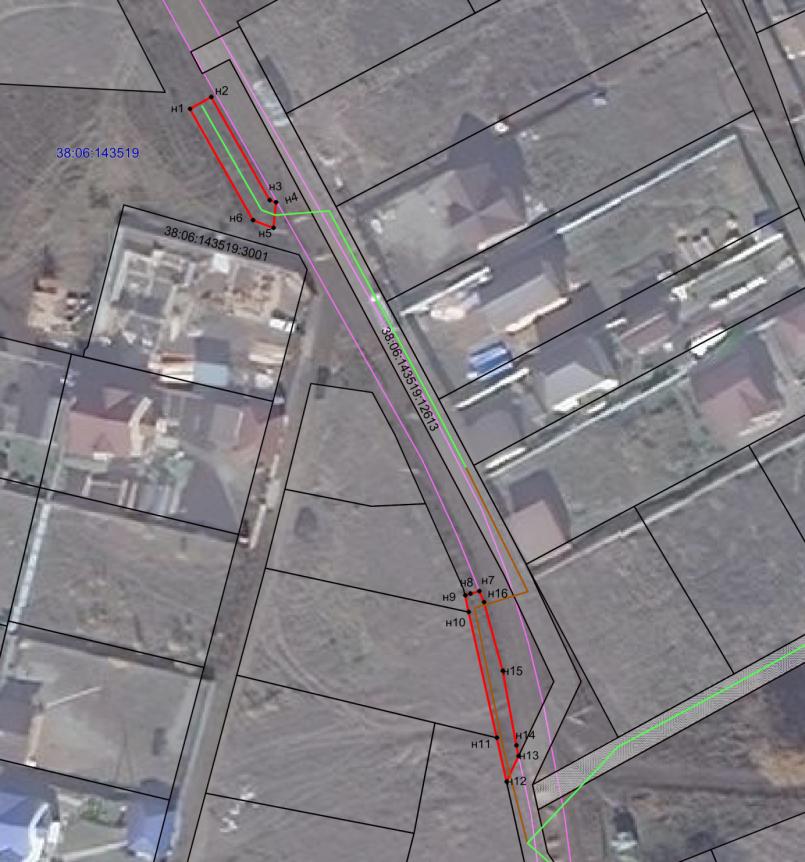 Масштаб 1: 1500               -- граница образуемой части  земельного участка (проектные границы публичного сервитута);               -- граница земельного участка, сведения о котором внесены в ЕГРН;                 -- контур сооружения;         38:06:143519 – кадастровый номер квартала         38:06:143519:3001 – кадастровый номер земельного участка;            н1 – поворотная точка